PREDSEDA NÁRODNEJ RADY SLOVENSKEJ REPUBLIKYČíslo: PREDS-522/2017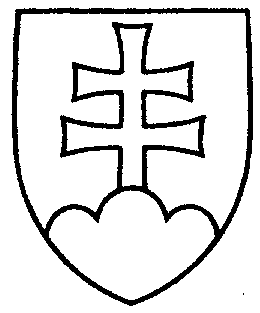 635ROZHODNUTIEPREDSEDU NÁRODNEJ RADY SLOVENSKEJ REPUBLIKYz 23. júna 2017o vyhlásení volieb do orgánov samosprávnych krajov	Podľa čl. 89 ods. 2 písm. d) Ústavy Slovenskej republiky a § 20 a § 149 zákona 
č. 180/2014 Z. z. o podmienkach výkonu volebného práva a o zmene a doplnení niektorých zákonov v znení neskorších predpisovv y h l a s u j e mvoľby do orgánov samosprávnych krajov a
u r č u j e m1.	deň ich konania na sobotu 4. novembra 2017,2.	lehotu na určenie volebných obvodov pre voľby poslancov zastupiteľstiev samosprávnych krajov a počtu poslancov zastupiteľstiev v nich a na určenie sídiel obvodných volebných komisií do 11. augusta 2017,3.	lehotu na utvorenie volebných okrskov a  na určenie volebných miestností
do 5. septembra 2017,4.	lehotu na utvorenie volebných komisií samosprávnych  krajov do 5. septembra 2017
a lehotu na ich prvé zasadanie do 11. septembra 2017,5.	lehotu na utvorenie obvodných volebných komisií a okrskových volebných komisií
do 5. októbra  2017 a lehotu na ich prvé zasadanie do 10. októbra 2017.Andrej   D a n k o   v. r.